www.phonicsplay.co.ukSee Y1 homepage for login detailsWeds.7/trickywords x3Warm-up (revision) – Log onto Phonics Play then read the story. Remember to click the pictures to see what happens!https://www.phonicsplay.co.uk/resources/phase/4/interactive-story-book Today we are learning to read the tricky words: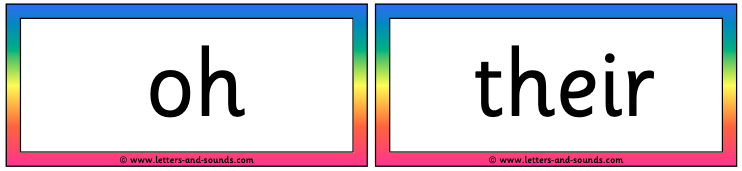 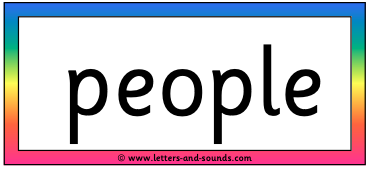 Task 1 – To help us to learn these words, play the Train your Brain game on Phonics Play:https://www.phonicsplay.co.uk/resources/phase/5/train-your-brain-ph5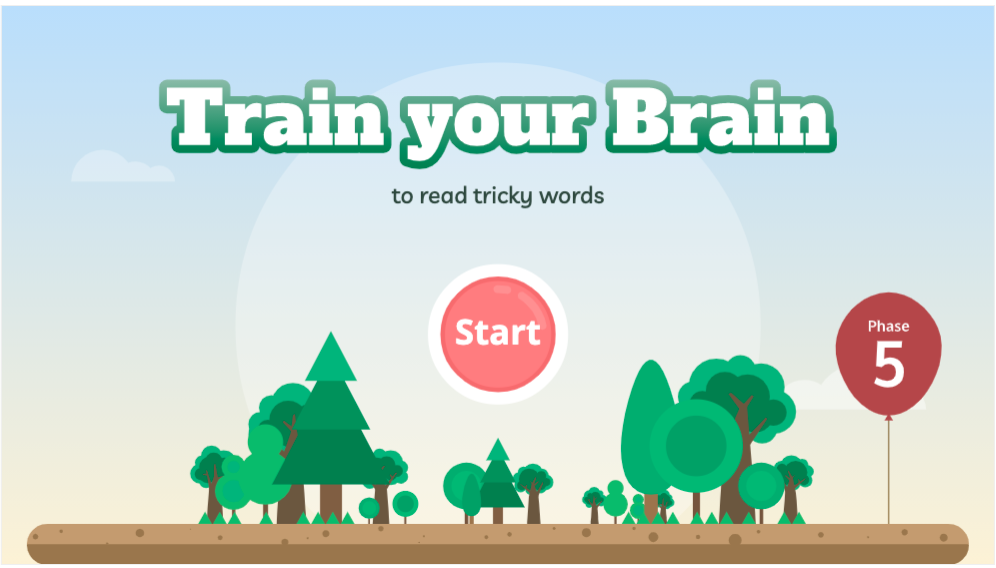 Follow the instructions. When it comes to choosing the words, select each of our 3 words form the list below: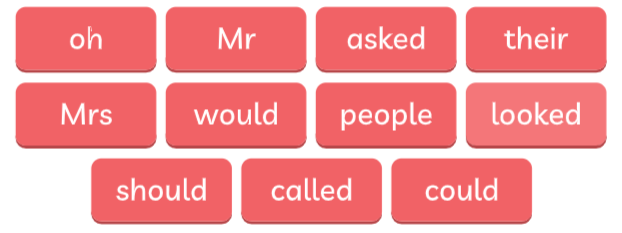 First click the Sound Buttons, then the Tricky Bits. This should help us to read the words.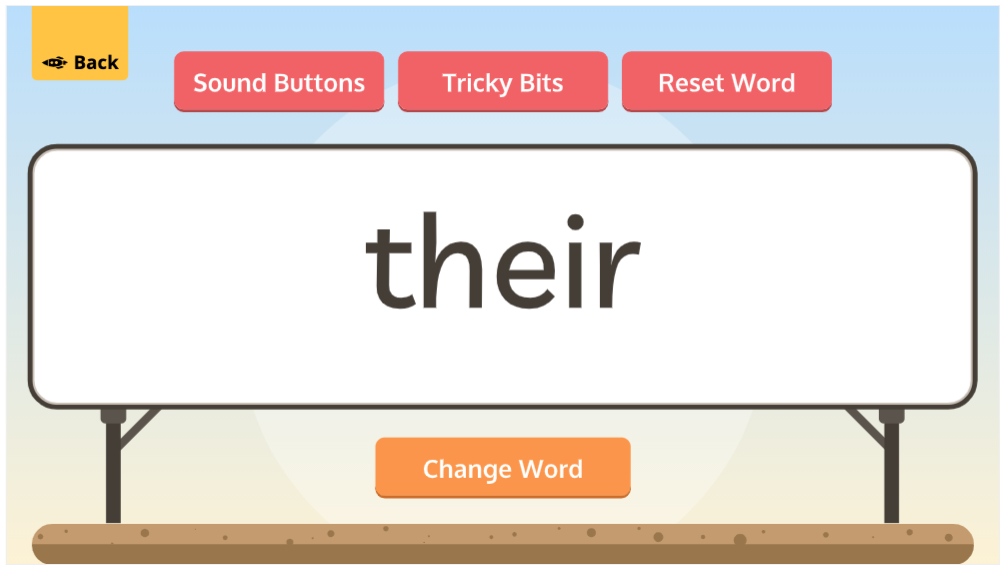 Task 2 – Now read the words below as fast as you can:Task 3 – Read the sentences below … can you spot our key words?Some people play loud sounds on horns.Oh! I found a crayon.Do people eat their sprouts?Now copy each sentence carefully into your book. With a ruler, underline our key words – oh, people, their.Well done again Chips! ohpeopletheirohtheirtheirpeopletheirpeopleohohtheirohpeopletheirpeoplepeopleohpeopletheirtheirtheirohpeople